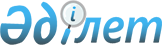 2008 жылғы 29 желтоқсандағы № 13/2-IV "2009 жылға арналған Риддер қаласының бюджеті туралы" шешімге өзгерістер енгізу туралы
					
			Күшін жойған
			
			
		
					Шығыс Қазақстан облысы Риддер қалалық мәслихатының 2009 жылғы 24 қарашадағы N 20/2-IV шешімі. Шығыс Қазақстан облысы Әділет департаментінің Риддер қалалық әділет басқармасында 2009 жылғы 30 қарашада № 5-4-122 тіркелді. Шешімнің қабылдау мерзімінің өтуіне байланысты күші жойылды - Риддер қаласы мәслихатының аппараты 2010 жылғы 05 қаңтардағы N 2/04-10 хаты      Ескерту. Шешімнің қабылдау мерзімінің өтуіне байланысты күші жойылды - (Риддер қаласы мәслихатының аппараты 2010.01.05 N 2/04-10 хаты).

      Қазақстан Республикасы 2008 жылғы 4 желтоқсандағы № 95-IV Бюджет кодексінің 109 бабына, «Қазақстан Республикасындағы жергілікті мемлекеттік басқару және өзін-өзі басқару туралы» 2001 жылғы 23 қаңтардағы № 148-II Қазақстан Республикасы Заңының 6 бабы 1 тармағының 1) тармақшасына, «“2009-2011 жылдарға арналған республикалық бюджет туралы” Қазақстан Республикасының Заңына өзгерістер енгізу туралы» 2009 жылғы 11 қарашадағы № 198-IV Қазақстан Республикасының Заңына, «Қазақстан Республикасы Үкіметінің 2008 жылғы 18 желтоқсандағы № 1184 қаулысына өзгерістер мен толықтыру енгізу туралы» 2009 жылғы 18 қарашадағы № 1871-1 және «Қазақстан Республикасы Үкіметінің 2008 жылғы 18 желтоқсандағы № 1184 қаулысына өзгерістер енгізу туралы» 2009 жылғы 19 қарашадағы № 1894 Қазақстан Республикасы Үкіметінің қаулыларына, Шығыс Қазақстан облыстық мәслихатының 2009 жылғы 21 қарашадағы № 16/218-IV “2008 жылғы 19 желтоқсандағы № 10/129-IV «2009 жылға арналған облыстық бюджет туралы» шешімге өзгерістер мен толықтырулар енгізу туралы” (нормативтік құқықтық актілерінің мемлекеттік тіркеу Тізілімінде 2009 жылғы 26 қарашадағы 2520 нөмірімен тіркелген) шешіміне сәйкес, Риддер қалалық мәслихаты ШЕШТІ:



      Риддер қалалық мәслихатының 2008 жылғы 29 желтоқсандағы № 13/2-ІV «2009 жылға арналған Риддер қаласының бюджеті туралы» шешіміне (нормативтік құқықтық актілердің мемлекеттік тіркеу Тізілімінде тіркелген № 5-4-102, «Лениногорская правда» газетінің 2009 жылғы 16 қаңтардағы № 3 санында жарияланды) мынадай өзгерістер енгізілсін:

      1. Шешімнің 1 тармағы келесі редакцияда жазылсын:

      "1. № 1 қосымшаға сәйкес 2009 жылға арналған қала бюджеті келесі көлемде бекітілсін:

      1) кірістер – 2097356,7 мың теңге, соның ішінде:

      салық түсімдері - 1458396 мың теңге;

      салықтық емес түсімдер – 12763 мың теңге;

      негізгі капиталды сатудан түскен түсімдер – 15153 мың теңге;

      трансферттер түсімдері - 611044,7 мың теңге;

      2) шығындар – 2206380,5 мың теңге;

      3) таза бюджеттік кредит беру – 0;

      4) қаржы активтерімен жасалатын операциялар бойынша сальдо – 0;

      5) бюджет тапшылығы – - 109023,8 мың теңге;

      6) бюджет тапшылығын қаржыландыру – 109023,8 мың теңге.".



      2. Шешімнің 2 тармағы келесі редакцияда жазылсын:

      "Әлеуметтік салық, төлем көзінен ұсталатын жеке табыс салығы, төлем көзінен ұсталатын шетел азаматтарының жеке табыс салығы бойынша қала бюджетіне түсетін түсімдер, 2009 жылдың 16 қазандағы № 15/202-IV облыстық мәслихат шешімімен белгіленген, аударулар нормативтерінің мөлшері 85,9 пайыз белгіленсін".



      3. 5-1-ші тармақта “2382 мың теңге” саны “2205,7 мың теңге” санына ауыстырылсын, соның ішінде:

      үшінші азат жолда “267 мың теңге” саны “90,7 мың теңге” санына ауыстырылсын.



      4. 5-2 тармақта “29501 мың теңге” саны “28046 мың теңге” санына ауыстырылсын, соның ішінде:

      бірінші азат жолда “4097 мың теңге” саны “3810 мың теңге” санына ауыстырылсын;

      екінші азат жолда “25404 мың теңге” саны “24236 мың теңге” санына ауыстырылсын.



      5. № 1, 5, 6 қосымшалар осы шешімнің № 1, 2, 3 қосымшаларына сәйкес жаңа редакцияда жазылсын.



      6. Осы шешім 2009 жылғы 1-ші қаңтардан бастап қолданысқа енгізіледі.      Кезектен тыс сессияның төрағасы               В. Титов      Қалалық мәслихат хатшысы                      А. Ермаков

2009 жылғы 24 қарашадағы № 20/2-IV

Риддер қалалық мәслихаттың

XIX сессияcының шешіміне

№ 1 қосымша2008 жылғы 29 желтоқсандағы № 13/2-IV

Риддер қалалық мәслихаттың

XIII сессияcының шешіміне

№ 1 қосымша2009 жылға арналған Риддер қаласының бюджеті      Қалалық мәслихат хатшысы                   А. Ермаков

2009 жылғы 24 қарашадағы № 20/2-IV

Риддер қалалық мәслихаттың

XIX сессияcының шешіміне

№ 2 қосымша2008 жылғы 29 желтоқсандағы № 13/2-IV

Риддер қалалық мәслихаттың

XIII сессияcының шешіміне

№ 5 қосымшаРеспубликалық бюджеттен келіп түскен нысаналы ағымдағы трансферттерді бөлу      Қалалық мәслихаттың хатшысы                   А. Ермаков

2009 жылғы 24 қарашадағы № 20/2-IV

Риддер қалалық мәслихаттың

XIX сессияcының шешіміне

№ 3 қосымша2008 жылғы 29 желтоқсандағы № 13/2-IV

Риддер қалалық мәслихаттың

XIII сессияcының шешіміне

№ 6 қосымшаҚазақстан Республикасының 2005-2010 жылдарға арналған білім

беруді дамыту Мемлекеттік бағдарламасын іске асыруға нысаналы

ағымдағы трансферттерді бөлу      Қалалық мәслихаттың хатшысы             А. Ермаков
					© 2012. Қазақстан Республикасы Әділет министрлігінің «Қазақстан Республикасының Заңнама және құқықтық ақпарат институты» ШЖҚ РМК
				СанатыСанатыСанатыСанатыСанатымың.

теңгеСыныбыСыныбыСыныбыСыныбымың.

теңгеIшкi сыныбыIшкi сыныбыIшкi сыныбымың.

теңгеЕрекшелігіЕрекшелігімың.

теңгеАтауымың.

теңгеI.Кірістер2097356,71Салықтық түсімдер145839601Табыс салығы5001472Жеке табыс салығы50014701Төлем көзінен салық салынатын табыстардан

ұсталатын жеке табыс салығы30940502Төлем көзінен салық салынбайтын табыстардан

ұсталатын жеке табыс салығы8600003Қызметін біржолғы талон бойынша жүзеге асыратын

жеке тұлғалардан алынатын жеке табыс салығы590004Төлем көзінен салық салынатын шетелдік

азаматтар табыстарынан ұсталатын жеке табыс

салығы515405Төлем көзінен салық салынбайтын шетелдік

азаматтар табыстарынан ұсталатын жеке табыс

салығы9368803Әлеуметтiк салық3495301Әлеуметтік салық34953001Әлеуметтік салық34953004Меншiкке салынатын салықтар5435321Мүлiкке салынатын салықтар25160201Заңды тұлғалардың және жеке кәсіпкерлердің

мүлкіне салынатын салық24500202Жеке тұлғалардың мүлкiне салынатын салық66003Жер салығы22927201Ауыл шаруашылығы мақсатындағы жерлерге жеке

тұлғалардан алынатын жер салығы72002Елдi мекендер жерлерiне жеке тұлғалардан

алынатын жер салығы499403Өнеркәсіп, көлік, байланыс, қорғаныс жеріне

және ауыл шаруашылығына арналмаған өзге де

жерге салынатын жер салығы20100004Орман қорының жерлерiне салынатын жер салығы15808Елді мекендер жерлеріне заңды тұлғалардан, жеке

кәсіпкерлерден, жеке нотариустар мен

адвокаттардан алынатын жер салығы224004Көлiк құралдарына салынатын салық6247801Заңды тұлғалардан көлiк құралдарына салынатын

салық807802Жеке тұлғалардан көлiк құралдарына салынатын

салық544005Бірыңғай жер салығы18001Бірыңғай жер салығы18005Тауарларға, жұмыстарға және қызметтерге

салынатын iшкi салықтар520292Акциздер547007Қазақстан Республикасының аумағында өндірілген

сыра90096Заңды және жеке тұлғалар бөлшек саудада

өткізетін, сондай-ақ өзінің өндірістік

мұқтаждарына пайдаланылатын бензин

(авиациялықты қоспағанда)410097Заңды және жеке тұлғаларға бөлшек саудада

өткізетін, сондай-ақ өз өндірістік мұқтаждарына

пайдаланылатын дизель отыны4703Табиғи және басқа да ресурстарды пайдаланғаны

үшiн түсетiн түсiмдер3640015Жер учаскелерін пайдаланғаны үшін төлем364004Кәсiпкерлiк және кәсiби қызметтi жүргiзгенi

үшiн алынатын алымдар945901Жеке кәсіпкерлерді мемлекеттік тіркегені үшін

алынатын алым150002Жекелеген қызмет түрлерiмен айналысу құқығы

үшiн алынатын лицензиялық алым171403Заңды тұлғаларды мемлекеттiк тiркегенi және

филиалдар мен өкiлдiктердi есептiк тiркегенi

үшiн алынатын алым11304Аукциондардан алынатын алым5005Жылжымалы мүлікті кепілдікке салуды мемлекеттік

тіркегені және кеменiң немесе жасалып жатқан

кеменiң ипотекасы үшін алынатын алым10714Көлік құралдарын мемлекеттік тіркегені,

сондай-ақ оларды қайта тіркегені үшін алым45918Жылжымайтын мүлікке және олармен мәміле жасау

құқығын мемлекеттік тіркегені үшін алынатын

алым338020Жергілікті маңызы бар және елді мекендердегі

жалпы пайдаланудағы автомобиль жолдарының бөлу

жолағында сыртқы (көрнекі) жарнамаларды

орналастырғаны үшін алынатын төлем21365Құмар ойын бизнеске салық70002Тіркелген салық70008Заңдық мәнді іс-әрекеттерді жасағаны және

(немесе) оған уәкілеттігі бар мемлекеттік

органдар немесе лауазымды адамдар құжаттар

бергені үшін алынатын міндетті төлемдер131581Мемлекеттік баж1315802Мемлекеттік мекемелерге сотқа берілетін талап

арыздарынан алынатын мемлекеттік бажды

қоспағанда, мемлекеттік баж сотқа берілетін

талап арыздардан, ерекше талап ету істері

арыздарынан, ерекше жүргізілетін істер бойынша

арыздардан (шағымдардан), сот бұйрығын шығару

туралы өтініштерден, атқару парағының

дубликатын беру туралы шағымдардан, аралық

(төрелік) соттардың және шетелдік соттардың

шешімдерін мәжбүрлеп орындауға атқару парағын

беру туралы шағымдардың, сот актілерінің атқару

парағының және өзге де құжаттардың көшірмелерін

қайта беру туралы шағымдардан алынады1000004Азаматтық хал актілерін тіркегені үшін,

сондай-ақ азаматтарға азаматтық хал актілерін

тіркеу туралы куәліктерді және азаматтық хал

актілері жазбаларын өзгертуге, толықтыруға және

қалпына келтіруге байланысты куәліктерді

қайтадан бергені үшін мемлекеттік баж, түзету

мен қалпына келтіруге байланысты куәліктерді

бергені үшін алынатын мемлекеттік баж190005Шет елге баруға және Қазақстан Республикасына

басқа мемлекеттерден адамдарды шақыруға құқық

беретін құжаттарды ресімдегені үшін, сондай-ақ

осы құжаттарға өзгерістер енгізгені үшін

алынатын мемлекеттік баж62006Шетелдіктердің паспорттарына немесе оларды

ауыстыратын құжаттарына Қазақстан

Республикасынан кету және Қазақстан

Республикасына келу құқығына виза бергені үшін

алынатын мемлекеттік баж007Қазақстан Республикасының азаматтығын алу,

Қазақстан Республикасының азаматтығын қалпына

келтіру және Қазақстан Республикасының

азаматтығын тоқтату туралы құжаттарды

ресімдегені үшін мемлекеттік баж3208Тұрғылықты жерін тіркегені үшін мемлекеттік баж40009Аңшы куәлігін бергені және оны жыл сайын

тіркегені үшін мемлекеттік баж4510Жеке және заңды тұлғалардың азаматтық,

қызметтік қаруының (аңшылық суық қаруды, белгі

беретін қаруды, ұңғысыз атыс қаруын,

механикалық шашыратқыштарды, көзден жас

ағызатын немесе тітіркендіретін заттар

толтырылған аэрозольді және басқа құрылғыларды,

үрлемелі қуаты 7,5 Дж-дан аспайтын

пневматикалық қаруды қоспағанда және калибрі

4,5 мм-ге дейінгілерін қоспағанда) әрбір

бірлігін тіркегені және қайта тіркегені үшін

алынатын мемлекеттік баж3912Қаруды және оның оқтарын сақтауға немесе сақтау

мен алып жүруге, тасымалдауға, Қазақстан

Республикасының аумағына әкелуге және Қазақстан

Республикасынан әкетуге рұқсат бергені үшін

алынатын мемлекеттік баж1222Салықтық емес түсiмдер1276301Мемлекеттік меншіктен түсетін кірістер60005Мемлекет меншігіндегі мүлікті жалға беруден

түсетін кірістер600004Коммуналдық меншіктегі мүлікті жалдаудан

түсетін кірістер600006Басқа да салықтық емес түсiмдер67631Басқа да салықтық емес түсiмдер676309Жергіліктік бюджетке түсетін салықтық емес

басқа да түсімдер67633Негiзгi капиталды сатудан түскен түсімдер1515303Жердi және материалдық емес активтердi сату151531Жердi сату1500001Жер учаскелерін сатудан түсетін түсімдер150002Материалдық емес активтерді сату15302Жер участкелерін жалдау құқығын сатқаны үшін

төлем1534Трансферттердің түсімдері611044,702Мемлекеттiк басқарудың жоғары тұрған

органдарынан түсетiн трансферттер611044,72Облыстық бюджеттен түсетiн трансферттер611044,701Ағымдағы нысаналы трансферттер488429,702Нысаналы даму трансферттері7391603Субвенциялар48699Функционалдық топФункционалдық топФункционалдық топФункционалдық топФункционалдық топФункционалдық топмың

теңгеКіші функцияКіші функцияКіші функцияКіші функцияКіші функциямың

теңгеБюджеттік бағдарлама әкімшілігіБюджеттік бағдарлама әкімшілігіБюджеттік бағдарлама әкімшілігіБюджеттік бағдарлама әкімшілігімың

теңгеБағдарламаБағдарламаБағдарламамың

теңгеКіші бағдарламаКіші бағдарламамың

теңгеАтауымың

теңгеІІ. Шығындар2206380,51Жалпы сипаттағы мемлекеттiк қызметтер9594501Мемлекеттiк басқарудың жалпы функцияларын

орындайтын өкiлдi, атқарушы және басқа

органдар69215112Аудан (облыстық маңызы бар қала)

мәслихатының аппараты10263001Аудан (облыстық маңызы бар қала)

мәслихатының қызметін қамтамасыз ету10263003Жергілікті органдардың аппараттары9602007Мемлекеттік қызметшілердің біліктілігін

арттыру50009Мемлекеттік органдарды

материалдық-техникалық жарақтандыру395100Депутаттық қызмет216122Аудан (облыстық маңызы бар қала) әкімінің

аппараты44764001Аудан (облыстық маңызы бар қала) әкімінің

қызметін қамтамасыз ету44764003Жергілікті органдардың аппараттары43262007Мемлекеттік қызметшілердің біліктілігін

арттыру1502123Қаладағы аудан аудандық маңызы бар қала,

кент, ауыл (село), ауылдық (селолық) округ

әкімінің аппараты14188001Қаладағы ауданның, аудандық маңызы бар

қаланың, кенттің, ауылдың (селоның),

ауылдық (селолық) округтің әкімі

аппаратының қызметін қамтамасыз ету14188003Жергілікті органдардың аппараттары13850007Мемлекеттік қызметшілердің біліктілігін

арттыру33802Қаржылық қызмет14857452Ауданның (облыстық маңызы бар қаланың)

қаржы бөлімі14857001Қаржы бөлімінің қызметін қамтамасыз ету14278003Жергілікті органдардың аппараттары14058007Мемлекеттік қызметшілердің біліктілігін

арттыру220003Салық салу мақсатында мүлікті бағалауды

жүргізу565004Бір жолғы талондарды беру жөніндегі жұмысты

және біржолғы талондарды іске асырудан

сомаларды жинаудың толтықтығын қамтамасыз

етуді ұйымдастыру1011Коммуналдық меншікке түскен мүлікті есепке

алу, бағалау, сақтау, бағалау және сату1305Жоспарлау және статистикалық қызмет11873453Ауданның (облыстық маңызы бар қаланың)

экономика және бюджеттік жоспарлау бөлімі11873001Экономика және бюджеттік жоспарлау

бөлімінің қызметін қамтамасыз ету11873003Жергілікті органдардың аппараттары11524007Мемлекеттік қызметшілердің біліктілігін

арттыру3492Қорғаныс705501Әскери мұқтаждар6770122Аудан (облыстық маңызы бар қала) әкімінің

аппараты6770005Жалпыға бірдей әскери міндетті атқару

шеңберіндегі іс-шаралар677002Төтенше жағдайлар жөніндегі жұмыстарды

ұйымдастыру285122Аудан (облыстық маңызы бар қала) әкімінің

аппараты285006Аудан (облыстық маңызы бар қала)

аукымындағы төтенше жағдайлардың алдын алу

және оларды жою285100Төтенше жағдайлардың алдын алу және жою

жөніндегі іс-шаралар2853Қоғамдық тәртіп, қауіпсіздік, құқық, сот,

қылмыстық-атқару қызметі327501Құқық қорғау қызметi3275458Ауданның (облыстық маңызы бар қаланың)

тұрғын үй-коммуналдық шаруашылығы,

жолаушылар көлігі және автомобиль жолдары

бөлімі3275021Елдi мекендерде жол жүрісі қауiпсiздiгін

қамтамасыз ету32754Бiлiм беру115757601Мектепке дейiнгi тәрбие және оқыту148523123Қаладағы аудан, аудандық маңызы бар қала,

кент, ауыл (село), ауылдық (селолық) округ

әкімінің аппараты13259004Мектепке дейінгі тәрбие ұйымдарын қолдау13259464Ауданның (облыстық маңызы бар қаланың)

білім беру бөлімі135264009Мектепке дейінгі тәрбие ұйымдарының

қызметін қамтамасыз ету13526402Бастауыш, негізгі орта және жалпы орта

білім беру840484123Қаладағы аудан, аудандық маңызы бар қала,

кент, ауыл (село), ауылдық (селолық) округ

әкімінің аппараты636005Ауылдық (селолық) жерлерде балаларды

мектепке дейінтегін алып баруды және кері

алып келуді ұйымдастыру636464Ауданның (облыстық маңызы бар қаланың)

білім беру бөлімі839848003Жалпы білім беру767022101Мектеп-интернаттар100956105Бастауыш, негізгі орта және жалпы орта

білім беру мектептер, гимназиялар,

лицейлер, бейіндік мектептер,

мектеп-балабақшалар666066006Балалар үшін қосымша білім беру48590010Республикалық бюджеттен берілетін нысаналы

трансферттердің есебінен білім берідің

мемлекеттік жүйесіне оқытудың жаңа

технологияларын енгізу2423609Білім беру саласындағы өзге де қызметтер168569464Ауданның (облыстық маңызы бар қаланың)

білім беру бөлімі168569001Білім беру бөлімінің қызметін қамтамасыз

ету3975003Жергілікті органдардың аппараттары3851007Мемлекеттік кызметкерлердін біліктілігін

арттыру124005Ауданның (облыстық маңызы бар қаланың)

мемлекеттік білім беру мекемелер үшін

оқулықтар мен оқу-әдiстемелiк кешендерді

сатып алу және жеткізу15468011Өңірлік жұмыспен қамту және кадрларды қайта

даярлау стратегиясын іске асыру шеңберінде

білім беру объектілерін күрделі, ағымды

жөндеу149126027Республикалық бюджеттен берілетін

трансферттер есебінен122599029Ауданның (облыстық маңызы бар қаланың)

бюджет қаражаты есебінен265276Әлеуметтiк көмек және әлеуметтiк

қамсыздандыру21745202Әлеуметтiк көмек193777123Қаладағы аудан, аудандық маңызы бар қала,

кент, ауыл (село), ауылдық (селолық) округ

әкімінің аппараты633003Мұқтаж азаматтарға үйінде әлеуметтік көмек

көрсету633451Ауданның (облыстық маңызы бар қаланың)

жұмыспен қамту және әлеуметтік

бағдарламалар бөлімі187284002Еңбекпен қамту бағдарламасы68201100Қоғамдық жұмыстар49095101Жұмыссыздарды кәсіптік даярлау және қайта

даярлау3028102Халықты жұмыспен қамту саласында

азаматтарды әлеуметтік қорғау жөніндегі

қосымша шаралар4769103Республикалық бюджеттен ағымдағы нысаналы

трансферттер есебінен әлеуметтік жұмыс

орындар және жастар тәжірибесі

бағдарламасын кеңейту11309004Ауылдық жерлерде тұратын денсаулық сақтау,

білім беру, әлеуметтік қамтамасыз ету,

мәдениет және спорт мамандарына отын сатып

алуға Қазақстан Республикасының заңнамасына

сәйкес әлеуметтік көмек көрсету80005Мемлекеттік атаулы әлеуметтік көмек6522011Республикалық бюджеттен берілетін

трансферттер есебiнен1261015Жергілікті бюджет қаражаты есебінен5261006Тұрғын үй көмегі33225007Жергілікті өкілетті органдардың шешімі

бойынша азаматтардың жекелеген топтарына

әлеуметтік көмек54438010Үйде тәрбиеленіп оқытылатын мүгедек

балаларды материалдық қамтамасыз ету3752014Мұқтаж азаматтарға үйде әлеуметтiк көмек

көрсету1217701618 жасқа дейінгі балаларға мемлекеттік

жәрдемақылар2188011Республикалық бюджеттен берілетін

трансферттер есебiнен854015Жергілікті бюджет қаражаты есебінен1334017Мүгедектерді оңалту жеке бағдарламасына

сәйкес, мұқтаж мүгедектерді міндетті

гигиеналық құралдармен қамтамасыз етуге,

және ымдау тілі мамандарының, жеке

көмекшілердің қызмет көрсету6701464Ауданның (облыстық маңызы бар қаланың)

білім беру бөлімі5860008Білім беру ұйымдарының күндізгі оқу

нысанының оқушылары мен тәрбиеленушілерін

әлеуметтік қолдау5860100Жергілікті өкілетті органның шешімі бойынша

қоғамдық көлікте (таксиден басқа)

жеңілдікпен жүру586009Әлеуметтiк көмек және әлеуметтiк қамтамасыз

ету салаларындағы өзге де қызметтер23675451Ауданның (облыстық маңызы бар қаланың)

жұмыспен қамту және әлеуметтік

бағдарламалар бөлімі23675001Жұмыспен қамту және әлеуметтік

бағдарламалар бөлімінің қызметін қамтамасыз

ету22729003Жергілікті органдардың аппараттары22051007Мемлекеттік қызметшілердің біліктілігін

арттыру549009Мемлекеттік органдарды

материалдық-техникалық жарақтандыру129011Жәрдемақыларды және басқа да әлуметтік

төлемдерді есептеу, төлеу мен жеткізу

бойынша қызметтерге ақы төлеу9467Тұрғын үй-коммуналдық шаруашылық427559,901Тұрғын үй шаруашылығы0458Ауданның (облыстық маңызы бар қаланың)

тұрғын үй-коммуналдық шаруашылығы,

жолаушылар көлігі және автомобиль жолдары

бөлімі0003Мемлекеттік тұрғын үй қорының сақталуын

ұйымдастыру002Коммуналдық шаруашылық391758,9458Ауданның (облыстық маңызы бар қаланың)

тұрғын үй-коммуналдық шаруашылығы,

жолаушылар көлігі және автомобиль жолдары

бөлімі281067027Ауданның (облыстық маңызы бар қаланың)

коммуналдық меншігіндегі газ жүйелерін

қолдануды ұйымдастыру3795030Өңірлік жұмыспен қамту және кадрларды қайта

даярлау стратегиясын іске асыру шеңберінде

инженерлік коммуникациялық инфрақұрылымды

жөндеу және елді-мекендерді көркейту277272027Республикалық бюджеттен берілетін

трансферттер есебінен236573029Ауданның (облыстық маңызы бар қаланың)

бюджет қаражаты есебінен40699467Ауданның (облыстық маңызы бар қаланың)

құрылыс бөлімі110691,9006Сумен жабдықтау жүйесін дамыту110691,9011Республикалық бюджеттен берілетін

трансферттер есебiнен73916015Жергілікті бюджет қаражаты есебінен36775,903Елді-мекендерді көркейту35801123Қаладағы аудан, аудандық маңызы бар қала,

кент, ауыл (село), ауылдық (селолық) округ

әкімінің аппараты2719008Елдi мекендерде көшелердi жарықтандыру1816009Елдi мекендердiң санитариясын қамтамасыз

ету419010Жерлеу орындарын күтiп-ұстау және туысы жоқ

адамдарды жерлеу484458Ауданның (облыстық маңызы бар қаланың)

тұрғын үй-коммуналдық шаруашылығы,

жолаушылар көлігі және автомобиль жолдары

бөлімі33082015Елдi мекендердегі көшелердi жарықтандыру13945016Елдi мекендердiң санитариясын қамтамасыз

ету8533017Жерлеу орындарын күтiп-ұстау және туысы

жоқтарды жерлеу719018Елдi мекендердi абаттандыру және

көгалдандыру98858Мәдениет, спорт, туризм және ақпараттық

кеңістiк12611301Мәдениет саласындағы қызмет37976455Ауданның (облыстық маңызы бар қаланың)

мәдениет және тілдерді дамыту бөлімі37976003Мәдени-демалыс жұмысын қолдау3797602Спорт6671465Ауданның (облыстық маңызы бар қаланың) Дене

шынықтыру және спорт бөлімі6671006Аудандық (облыстық маңызы бар қалалық)

деңгейде спорттық жарыстар өткiзу1582007Әртүрлi спорт түрлерi бойынша аудан

(облыстық маңызы бар қала) құрама

командаларының мүшелерiн дайындау және

олардың облыстық спорт жарыстарына қатысуы508903Ақпараттық кеңiстiк41086455Ауданның (облыстық маңызы бар қаланың)

мәдениет және тілдерді дамыту бөлімі33379006Аудандық (қалалық) кiтапханалардың жұмыс

iстеуi30086007Мемлекеттік тілді және Қазақстан

халықтарының басқа да тілдерін дамыту3293456Ауданның (облыстық маңызы бар қаланың) ішкі

саясат бөлімі7707002Бұқаралық ақпарат құралдары арқылы

мемлекеттiк ақпарат саясат жүргізу7707100Газеттер мен журналдар арқылы мемлекеттік

ақпараттық саясатын жүргізу5622101Телерадиохабарлар арқылы мемлекеттік

ақпараттық саясат жүргізу208509Мәдениет, спорт, туризм және ақпараттық

кеңiстiктi ұйымдастыру жөнiндегi өзге де

қызметтер40380455Ауданның (облыстық маңызы бар қаланың)

мәдениет және тілдерді дамыту бөлімі24932001Мәдениет және тілдерді дамыту бөлімінің

қызметін қамтамасыз ету2636003Жергілікті органдардың аппараттары2607007Мемлекеттік қызметшілердің біліктілігін

арттыру29004Өңірлік жұмыспен қамту және кадрларды қайта

даярлау стратегиясын іске асыру шеңберінде

мәдениет объектілерін күрделі, ағымды

жөндеу22296027Республикалық бюджеттен берілетін

трансферттер есебінен20380029Ауданның (облыстық маңызы бар қаланың)

бюджет қаражаты есебінен1916456Ауданның (облыстық маңызы бар қаланың) ішкі

саясат бөлімі11284001Ішкі саясат бөлімінің қызметін қамтамасыз

ету7615003Жергілікті органдардың аппараттары7447007Мемлекеттік қызметшілердің біліктілігін

арттыру168003Жастар саясаты саласындағы өңірлік

бағдарламаларды iске асыру3669465Ауданның (облыстық маңызы бар қаланың) дене

шынықтыру және спорт бөлімі4164001Дене шынықтыру және спорт бөлімінің

қызметін қамтамасыз ету4164003Жергілікті органдардың аппараттары3961007Мемлекеттік қызметшілердің біліктілігін

арттыру83009Мемлекеттік органдарды

материалдық-техникалық жарақтандыру12010Ауыл, су, орман, балық шаруашылығы, ерекше

қорғалатын табиғи аумақтар, қоршаған ортаны

және жануарлар дүниесін қорғау, жер

қатынастары6183,701Ауыл шаруашылығы90,7453Ауданның (облыстық маңызы бар қаланың)

экономика және бюджеттік жоспарлау бөлімі90,7099Республикалық бюджеттен берілетін нысаналы

трансферттер есебiнен ауылдық елді мекендер

саласының мамандарын әлеуметтік қолдау

шараларын іске асыру90,706Жер қатынастары6093463Ауданның (облыстық маңызы бар қаланың) жер

қатынастары бөлімі6093001Жер қатынастары бөлімінің қызметін

қамтамасыз ету6093003Жергілікті органдардың аппараттары6093007Мемлекеттік қызметшілердің біліктілігін

арттыру011Өнеркәсіп, сәулет, қала құрылысы және

құрылыс қызметі998002Сәулет, қала құрылысы және құрылыс қызметі9980467Ауданның (облыстық маңызы бар қаланың)

құрылыс бөлімі5372001Құрылыс бөлімінің қызметін қамтамасыз ету5372003Жергілікті органдардың аппараттары5129007Мемлекеттік қызметшілердің біліктілігін

арттыру243468Ауданның (облыстық маңызы бар қаланың)

сәулет және қала құрылысы бөлімі4608001Қала құрлысы және сәулет бөлімінің қызметін

қамтамасыз ету4608003Жергілікті органдардың аппараттары4402007Мемлекеттік қызметшілердің біліктілігін

арттыру20612Көлiк және коммуникация12211501Автомобиль көлiгi71356123Қаладағы аудан, аудандық маңызы бар қала,

кент, ауыл (село), ауылдық (селолық) округ

әкімінің аппараты37881013Аудандық маңызы бар қалаларда, кенттерде,

ауылдарда (селоларда), ауылдық (селолық)

округтерде автомобиль жолдарының жұмыс

істеуін қамтамасыз ету37881015Жергілікті бюджет қаражаты есебінен37881458Ауданның (облыстық маңызы бар қаланың)

тұрғын үй-коммуналдық шаруашылығы,

жолаушылар көлігі және автомобиль жолдары

бөлімі33475023Автомобиль жолдарының жұмыс істеуін

қамтамасыз ету33475015Жергілікті бюджет қаражаты есебінен3347509Көлік және коммуникациялар саласындағы өзге

де қызметтер50759458Ауданның (облыстық маңызы бар қаланың)

тұрғын үй-коммуналдық шаруашылығы,

жолаушылар көлігі және автомобиль жолдары

бөлімі50759024Кентшілік (қалаішілік) және ауданішілік

қоғамдық жолаушылар тасымалдарын

ұйымдастыру369008Өңірлік жұмыспен қамту және кадрларды қайта

даярлау стратегиясын іске асыру шеңберінде

аудандық маңызы бар автомобиль жолдарын,

қала және елді-мекендер көшелерін жөндеу50390027Республикалық бюджеттен берілетін

трансферттер есебінен35671029Ауданның (облыстық маңызы бар қаланың)

бюджет қаражаты есебінен1471913Басқалар3287303Кәсiпкерлiк қызметтi қолдау және

бәсекелестікті қорғау5187469Ауданның (облыстық маңызы бар қаланың)

кәсіпкерлік бөлімі5187001Кәсіпкерлік бөлімі қызметін қамтамасыз ету5187003Жергілікті органдардың аппараттары4539007Мемлекеттік қызметшілердің біліктілігін

арттыру198009Мемлекеттік органдарды

материалдық-техникалық жарақтандыру45009Басқалар27686452Ауданның (облыстық маңызы бар қаланың)

қаржы бөлімі17078012Ауданның (облыстық маңызы бар қаланың)

жергілікті атқарушы органының резерві17078100Ауданның (облыстық маңызы бар қаланың)

аумағындағы табиғи және техногендік

сипаттағы төтенше жағдайларды жоюға

арналған ауданның (облыстық маңызы бар

қаланың) жергілікті атқарушы органының

төтенше резерві12569101Шұғыл шығындарға арналған ауданның

(облыстық маңызы бар қаланың) жергілікті

атқарушы органының резерві1832102Соттардын шешімдері бойынша міндеттемелерді

орындауға арналған ауданның (облыстық

маңызы бар қаланың) жергілікті атқарушы

органының резерві2677458Ауданның (облыстық маңызы бар қаланың)

тұрғын үй-коммуналдық шаруашылығы,

жолаушылар көлігі және автомобиль жолдары

бөлімі10608001Тұрғын үй-коммуналдық шаруашылығы,

жолаушылар көлігі және автомобиль жолдары

бөлімінің қызметін қамтамасыз ету10608003Жергілікті органдардың аппараттары10188007Мемлекеттік қызметшілердің біліктілігін

арттыру42014Борышқа қызмет көрсету15Трансферттер252,91Трансферттер252,9452Ауданның (облыстық маңызы бар қаланың)

қаржы бөлімі252,9006Нысаналы пайдаланылмаған (толық

пайдаланылмаған) трансферттерді қайтару252,916Қарыздарды өтеуIII. Таза бюджеттік кредит беруIV. Қаржы активтерімен жасалатын

операциялар бойынша сальдоV. Бюджет тапшылығы ( профициті)-109023,8VI. Бюджет тапшылығын қаржыландыру

(профицитін пайдалану)109023,8бюджет қаражаты қалдықтарын пайдалану109023,8функционалдық топфункционалдық топфункционалдық топфункционалдық топфункционалдық топфункционалдық топмемле

кеттік

атаулы

әлеумет

тік

көмек

төлемінеаз

қамтылған

отбасылар

дың 18

жасқа

дейінгі

балаларға

мемлекет

тік

жәрдем

ақылар

төлемінеауылдық

елді

мекендер

саласының

мамандарын

әлеуметтік

қолдау

шараларын

іске

асыруғакіші топкіші топкіші топкіші топкіші топмемле

кеттік

атаулы

әлеумет

тік

көмек

төлемінеаз

қамтылған

отбасылар

дың 18

жасқа

дейінгі

балаларға

мемлекет

тік

жәрдем

ақылар

төлемінеауылдық

елді

мекендер

саласының

мамандарын

әлеуметтік

қолдау

шараларын

іске

асыруғаББӘББӘББӘББӘмемле

кеттік

атаулы

әлеумет

тік

көмек

төлемінеаз

қамтылған

отбасылар

дың 18

жасқа

дейінгі

балаларға

мемлекет

тік

жәрдем

ақылар

төлемінеауылдық

елді

мекендер

саласының

мамандарын

әлеуметтік

қолдау

шараларын

іске

асыруғабағдарламабағдарламабағдарламамемле

кеттік

атаулы

әлеумет

тік

көмек

төлемінеаз

қамтылған

отбасылар

дың 18

жасқа

дейінгі

балаларға

мемлекет

тік

жәрдем

ақылар

төлемінеауылдық

елді

мекендер

саласының

мамандарын

әлеуметтік

қолдау

шараларын

іске

асыруғакіші бағдарламакіші бағдарламамемле

кеттік

атаулы

әлеумет

тік

көмек

төлемінеаз

қамтылған

отбасылар

дың 18

жасқа

дейінгі

балаларға

мемлекет

тік

жәрдем

ақылар

төлемінеауылдық

елді

мекендер

саласының

мамандарын

әлеуметтік

қолдау

шараларын

іске

асыруғаАТАУЫмемле

кеттік

атаулы

әлеумет

тік

көмек

төлемінеаз

қамтылған

отбасылар

дың 18

жасқа

дейінгі

балаларға

мемлекет

тік

жәрдем

ақылар

төлемінеауылдық

елді

мекендер

саласының

мамандарын

әлеуметтік

қолдау

шараларын

іске

асыруға10Ауыл, су, орман, балық

шаруашылығы, ерекше

қорғалатын табиғи

аумақтар, қоршаған

ортаны және жануарлар

дүниесін қорғау, жер

қатынастары90,701Ауыл шаруашылығы90,7453Ауданның (облыстық

маңызы бар қаланың)

экономика және

бюджеттік жоспарлау

бөлімі90,7099Республикалық

бюджеттен берілетін

нысаналы трансферттер

есебiнен ауылдық елді

мекендер саласының

мамандарын әлеуметтік

қолдау шараларын іске

асыру90,76Әлеуметтік көмек және

әлеуметтік қамтамассыз

ету126185402Әлеуметтік көмек1261854451Ауданның (облыстық

маңызы бар қаланың)

жұмыспен қамту және

әлеуметтік

бағдарламалар бөлімі1261854005Мемлекеттік атаулы

әлеуметтік көмек1261011Республикалық

бюджеттен берілетін

трансферттер есебiнен126101618 жасқа дейінгі

балаларға мемлекеттік

жәрдемақылар854011Республикалық

бюджеттен берілетін

трансферттер есебiнен854функционалдық топфункционалдық топфункционалдық топфункционалдық топфункционалдық топфункционалдық топБастауыш,

негізгі

орта және

жалпы орта

білім беру

мемлекеттік

мекемеле

рінде

физика,

химия,

биология

кабинетте

рін оқу

құралдары

мен

жабдықтан

дыруРеспубликалық

бюджеттен

берілетін

нысаналы

трансферттерді

есебінен

білім берудің

мемлекеттік

жүйесіне

оқытудың жаңа

технологияла

рын енгізукіші топкіші топкіші топкіші топкіші топБастауыш,

негізгі

орта және

жалпы орта

білім беру

мемлекеттік

мекемеле

рінде

физика,

химия,

биология

кабинетте

рін оқу

құралдары

мен

жабдықтан

дыруРеспубликалық

бюджеттен

берілетін

нысаналы

трансферттерді

есебінен

білім берудің

мемлекеттік

жүйесіне

оқытудың жаңа

технологияла

рын енгізуББӘББӘББӘББӘБастауыш,

негізгі

орта және

жалпы орта

білім беру

мемлекеттік

мекемеле

рінде

физика,

химия,

биология

кабинетте

рін оқу

құралдары

мен

жабдықтан

дыруРеспубликалық

бюджеттен

берілетін

нысаналы

трансферттерді

есебінен

білім берудің

мемлекеттік

жүйесіне

оқытудың жаңа

технологияла

рын енгізубағдарламабағдарламабағдарламаБастауыш,

негізгі

орта және

жалпы орта

білім беру

мемлекеттік

мекемеле

рінде

физика,

химия,

биология

кабинетте

рін оқу

құралдары

мен

жабдықтан

дыруРеспубликалық

бюджеттен

берілетін

нысаналы

трансферттерді

есебінен

білім берудің

мемлекеттік

жүйесіне

оқытудың жаңа

технологияла

рын енгізукіші бағдарламакіші бағдарламаБастауыш,

негізгі

орта және

жалпы орта

білім беру

мемлекеттік

мекемеле

рінде

физика,

химия,

биология

кабинетте

рін оқу

құралдары

мен

жабдықтан

дыруРеспубликалық

бюджеттен

берілетін

нысаналы

трансферттерді

есебінен

білім берудің

мемлекеттік

жүйесіне

оқытудың жаңа

технологияла

рын енгізуАТАУЫБастауыш,

негізгі

орта және

жалпы орта

білім беру

мемлекеттік

мекемеле

рінде

физика,

химия,

биология

кабинетте

рін оқу

құралдары

мен

жабдықтан

дыруРеспубликалық

бюджеттен

берілетін

нысаналы

трансферттерді

есебінен

білім берудің

мемлекеттік

жүйесіне

оқытудың жаңа

технологияла

рын енгізу4Білім беру38102423602Жалпы бастауыш,жалпы

негізгі және жалпы орта

білім беру381024236464Ауданның (облыстық маңызы

бар қаланың) білім беру

бөлімі381024236003Жалпы білім беру3810105Бастауыш, негізгі орта

және жалпы орта білім

беру мектептер,

гимназиялар, лицейлер,

бейіндік мектептер,

мектеп-балабақшалар3810010Республикалық бюджеттен

берілетін нысаналы

трансферттердің есебінен

білім берудің мемлекеттік

жүйесіне оқытудың жаңа

технологияларын енгізу